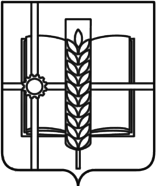 РОССИЙСКАЯ ФЕДЕРАЦИЯРОСТОВСКАЯ ОБЛАСТЬЗЕРНОГРАДСКИЙ РАЙОНМУНИЦИПАЛЬНОЕ ОБРАЗОВАНИЕ«Зерноградское городское поселение»СОБРАНИЕ ДЕПУТАТОВ ЗЕРНОГРАДСКОГО ГОРОДСКОГО ПОСЕЛЕНИЯчетвертого созываРЕШЕНИЕ№ 11514.03.2019							                                     г. ЗерноградО внесении изменений в решение Собрания депутатов Зерноградского городского поселения от 01.10.2012 № 210 «Об утверждении Правил землепользования и застройки Зерноградского городского поселения Зерноградского района Ростовской области»В соответствии со статьёй 33 Градостроительного кодекса Российской Федерации, руководствуясь Федеральным законом от 06.10.2003 № 131-ФЗ «Об общих принципах организации местного самоуправления в Российской Федерации», Правилами землепользования и застройки Зерноградского городского поселения Зерноградского района Ростовской области, утвержденными решением Собрания депутатов Зерноградского городского поселения от 01.10.2012 № 210, рассмотрев протокол от 14.02.2019 № 3 проведения публичных слушаний и заключение о результатах проведения публичных слушаний по проектам внесения изменений в Правила землепользования и застройки Зерноградского городского поселения Зерноградского района Ростовской области, Собрание депутатов  Зерноградского городского поселенияРЕШИЛО:1. Внести в решение Собрания депутатов Зерноградского городского поселения от 01.10.2012 № 210 «Об утверждении Правил землепользования и застройки Зерноградского городского поселения Зерноградского района Ростовской области» следующие изменения:- дополнить статью 37 Градостроительного регламента территориальной зоны скверов, бульваров  (РС) дополнительной строкой в основных видах разрешенного использованияс целью формирования земельного участка по ул. Машиностроителей в г. Зернограде, площадью 4000 кв. м., с видом разрешенного использования: «Спорт»,  для строительства спортивного клуба.2. Опубликовать настоящее решение в печатном средстве массовой информации – газете «Зерноград официальный» и разместить на официальном сайте Администрации Зерноградского городского поселения в информационно-телекоммуникационной сети «Интернет».3. Настоящее решение вступает в силу со дня его официального опубликования.4. Контроль за исполнением настоящего решения оставляем за собой.Глава Администрации Зерноградского городского поселения		   	                     А.А. РачковПредседатель Собрания депутатов - главаЗерноградского городского поселения	                                           А.А. Смоленский№Вид разрешенного использованияРазмещаемые объектыПредельные (минимальные и (или) максимальные) размеры земельных участков и предельные параметры разрешенного строительства, реконструкции объектов капитального строительстваОсновные виды разрешённого использованияОсновные виды разрешённого использованияОсновные виды разрешённого использованияОсновные виды разрешённого использования2.СпортПлощадки для занятия спортом и физкультурой(беговые дорож-ки, спортивные сооружения, теннисные корты, поля для спор-тивных игр, автодромы, мотодромы) в том числе водными (причалы и соору-жения, необходи-мые для водных видов спорта и хранения соответ-ствующего инвен-таря)Предельные (минимальные и (или) максимальные) размеры земельных участков, в том числе их площадь – не нормируется.Предельное количество этажей или предельная высота зданий, строений, сооружений – не нормируется.Расстояние от окон жилых и общественных зданий – не менее 10-40 м в зависимости от шумовых характеристик.Удельные размеры площадок 2 м2/чел.Минимальный процент застройки – 40%Максимальный процент застройки – 70 %.2.СпортСпортивный клуб, спортивный зал, бассейн, физкуль-турно-оздорови-тельные объектыПредельные (минимальные и (или) максимальные) размеры земельных участков, в том числе их площадь – не нормируется.Предельное количество этажей или предельная высота зданий, строений, сооружений – не нормируется.Минимальные отступы от границ земельных участков в целях определения мест допустимого размещения зданий, строений, сооружений, за пределами которых запрещено строительство зданий, строений, сооружений – не нормируется. Максимальный процент застройки – 70%.Минимальный процент застройки – 50%